Indicação Nº    /2020Sugere ao Executivo o recapeamento Asfáltico de toda extensão Rua Alameda Monte Belo, Atalaia, Largo da Batalha - Niterói.Indico à Mesa, na forma regimental ouvida o Douto do Plenário, que envie ofício ao Exmo. Prefeito, sugerindo o recapeamento Asfáltico de toda extensão da Rua Alameda Monte Belo, Atalaia, Largo da Batalha - Niterói.JUSTIFICATIVAA referida rua apresenta diversos trechos com buracos dificultando o acesso e oferecendo riscos aos pedestres e motoristas que por ali transitam. Por todo o exposto justifica-se a presente indicação.Niterói, 16 de Setembro de 2020.__________________________________VEREADOR RICARDO EVANGELISTA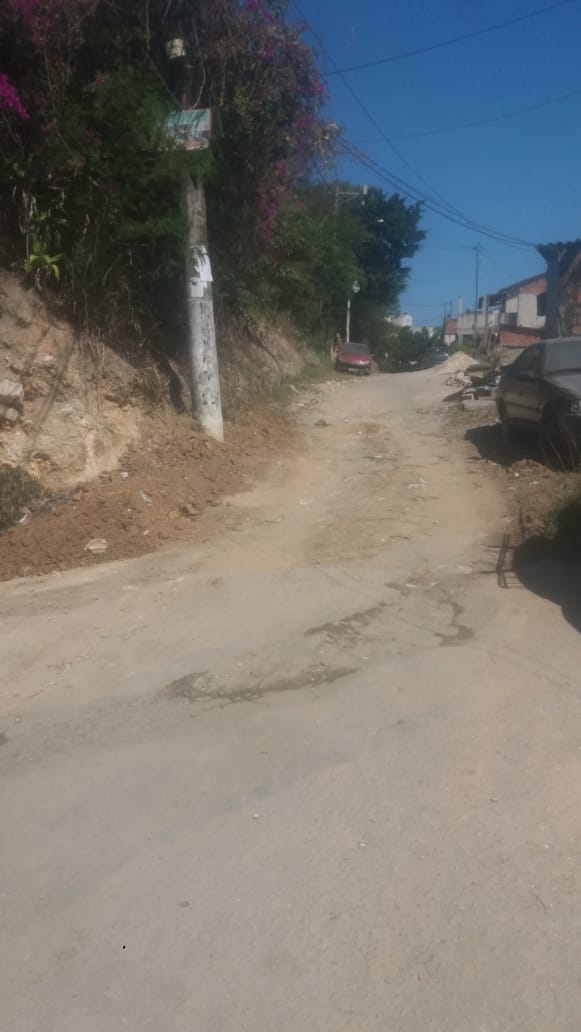 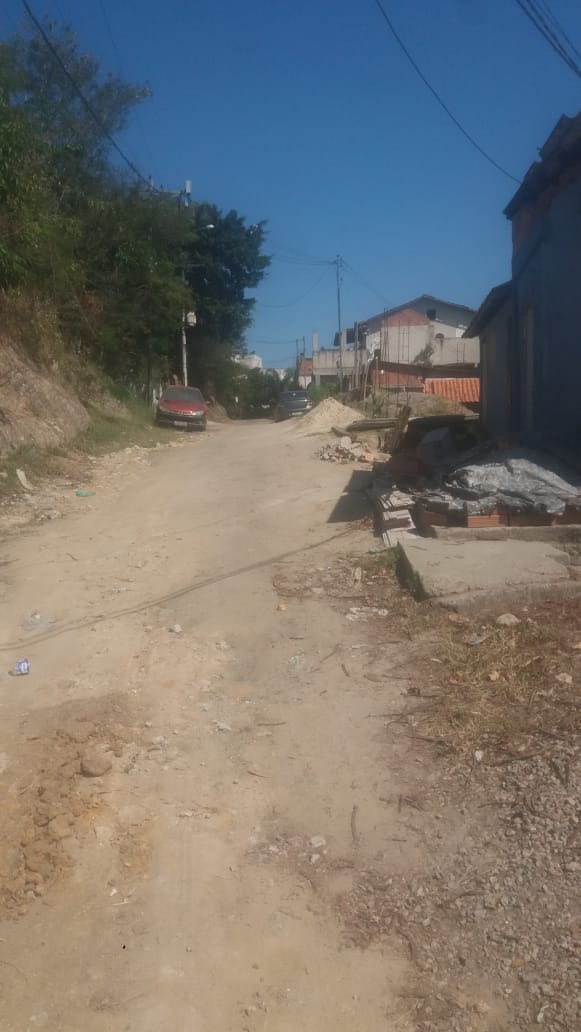 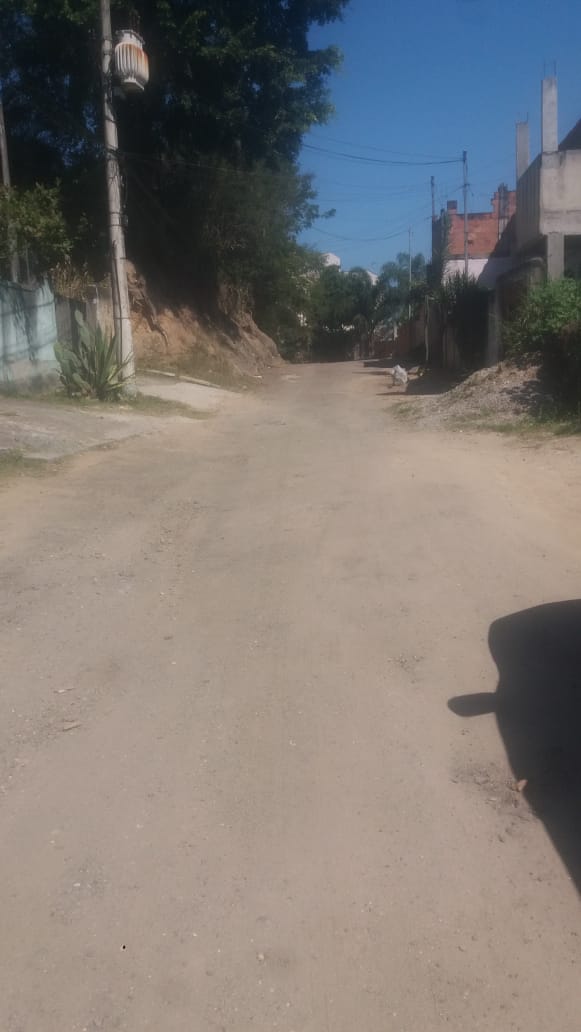 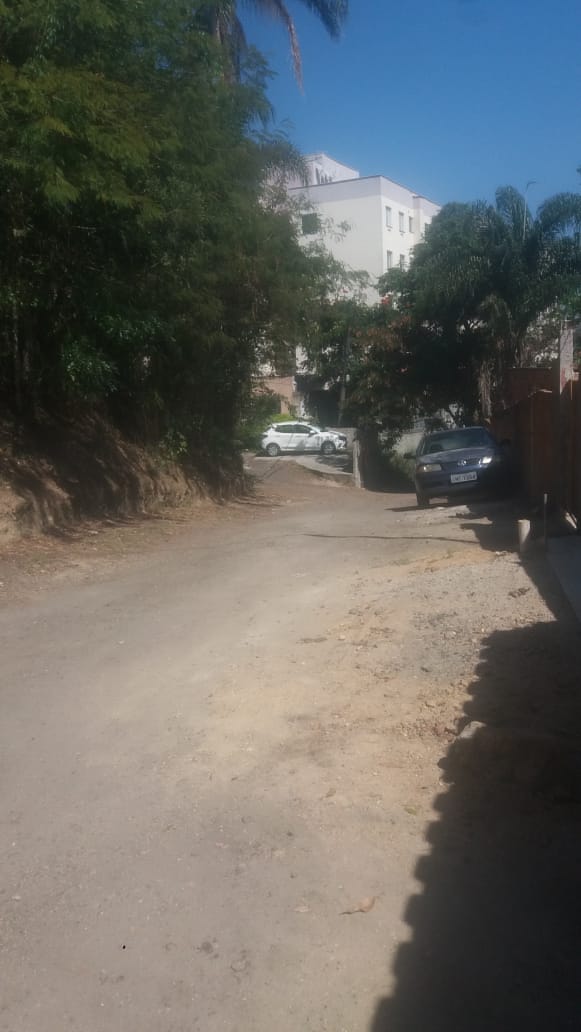 